Zajęcia Rozwijające Kreatywność Techniczne 
klasa I A15.06.2020r.Temat: Lepienie owadów z plastelinyZapraszamJak ulepić owady z plasteliny krok po kroku, łatwe filmowe instrukcje. Lepienie z plasteliny to nie tylko jedna z najlepszych aktywności rozwijających małą motorykę, zdolności manualne i sprawność dłoni. Jest to również świetna zabawa pobudzająca wyobraźnię. Dziś przygotowałam dla Was kilka pomysłów na zwierzątka z plasteliny.Jak ulepić ślimaka z plasteliny?https://www.youtube.com/watch?v=xxd5sm7ESU4&feature=emb_logo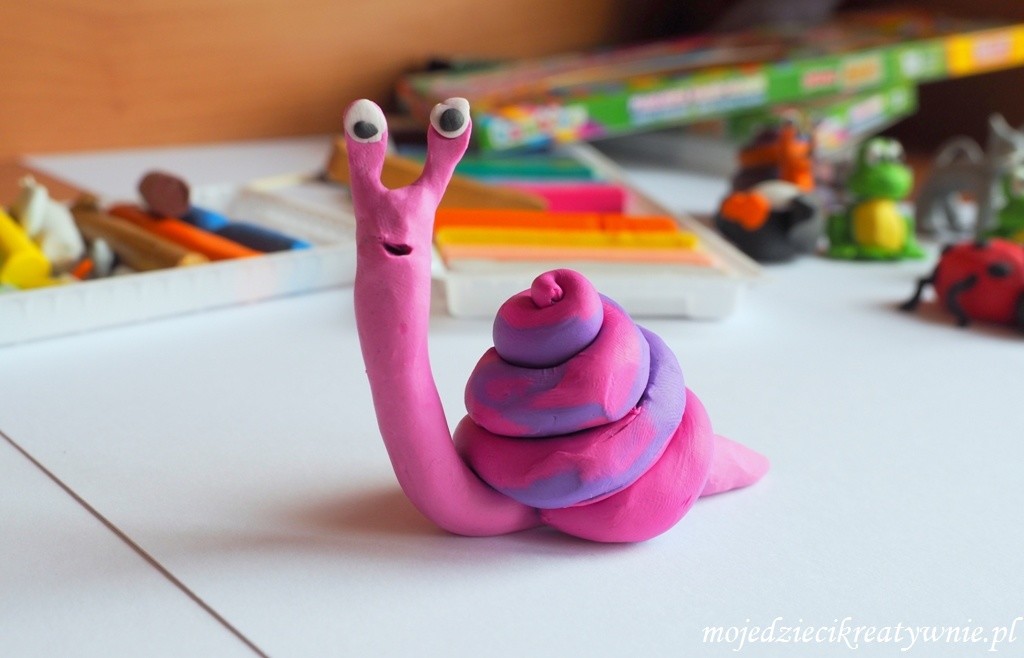 Jak ulepić żabę z plasteliny?https://www.youtube.com/watch?v=Qfto958glHI&feature=youtu.be 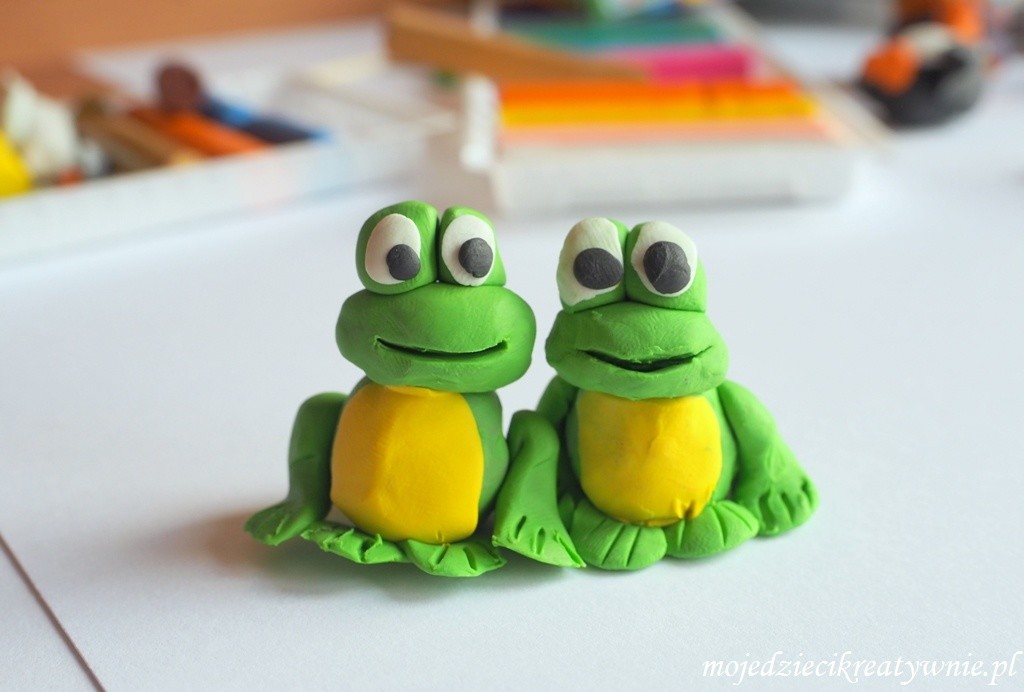 Biedronka z plasteliny- jak ulepić? https://www.youtube.com/watch?v=qz87d_ydSqA&feature=emb_logo 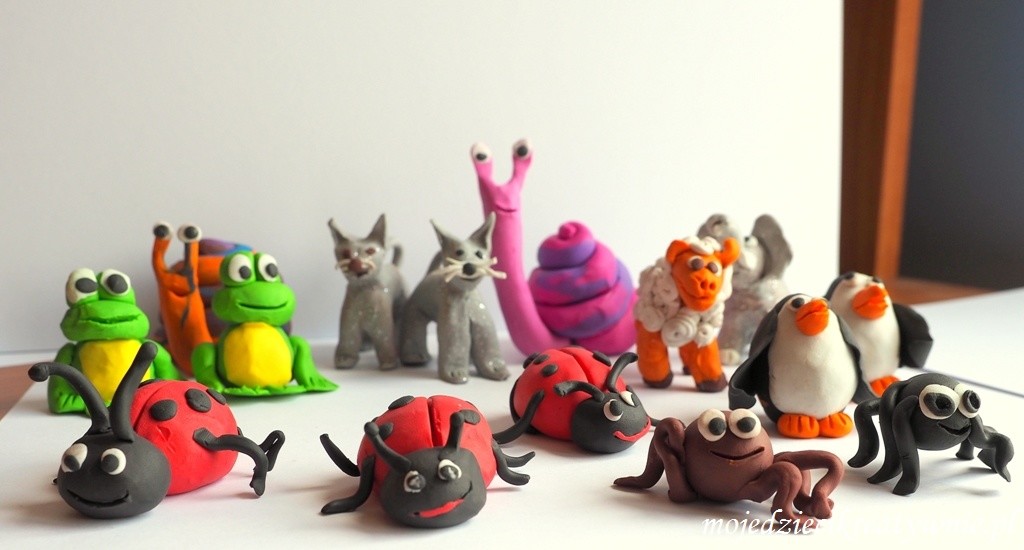 Pozdrawiam i życzę wesołej pracy z plastelinąAnna Goleń